Your recent request for information is replicated below, together with our response.Please can you provide the following information for the period of 1 Jan 2022 - 31 May 2023 (or as recently as possible):1) For all shoplifting cases, the total value of, and number of the items stolen broken up by the type of item stolen (and by year/month if possible).2) For all shoplifting cases, the total value of, and number of the items stolen broken up by the name of the business stolen from (and by year/month if possible).Having considered your request in terms of the Act, I regret to inform you that I am unable to provide you with the information you have requested, as it would prove too costly to do so within the context of the fee regulations.  As you may be aware the current cost threshold is £600 and I estimate that it would cost well in excess of this amount to process your request. As such, and in terms of Section 16(4) of the Freedom of Information (Scotland) Act 2002 where Section 12(1) of the Act (Excessive Cost of Compliance) has been applied, this represents a refusal notice for the information sought.By way of explanation, the only way to provide an accurate response to your request would be to manually examine each and every crime report relating to Theft by Shoplifting to extract the specifics of your request. There are no relevant markers which allow the automatic retrieval of this level of information. To illustrate the numbers of crime reports this would involve, financial year 2022/23 data shows that there were 28,619 recorded crimes of Theft by Shoplifting. As such this is an exercise which would far exceed the cost limit set out in the Fees Regulations.You can access our published crime statistics via the following link: How we are performing - Police ScotlandIf you require any further assistance please contact us quoting the reference above.You can request a review of this response within the next 40 working days by email or by letter (Information Management - FOI, Police Scotland, Clyde Gateway, 2 French Street, Dalmarnock, G40 4EH).  Requests must include the reason for your dissatisfaction.If you remain dissatisfied following our review response, you can appeal to the Office of the Scottish Information Commissioner (OSIC) within 6 months - online, by email or by letter (OSIC, Kinburn Castle, Doubledykes Road, St Andrews, KY16 9DS).Following an OSIC appeal, you can appeal to the Court of Session on a point of law only. This response will be added to our Disclosure Log in seven days' time.Every effort has been taken to ensure our response is as accessible as possible. If you require this response to be provided in an alternative format, please let us know.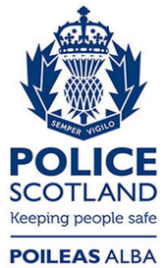 Freedom of Information ResponseOur reference:  FOI 23-1607Responded to:  07July 2023